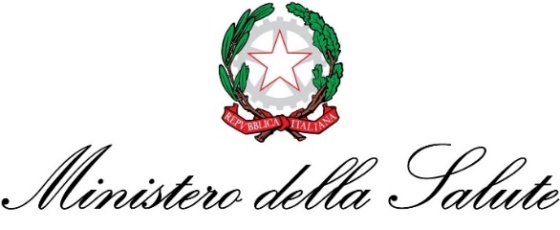 Direzione Generale della Prevenzione SanitariaUSMAF SASN VE FVG TAA – UT TRIESTE ITALIAN MINISTRY OF HEALTH TRIESTE HEALTH PORT AUTHORITYDICHIARAZIONE MARITTIMA DI SANITÀ PER IL DIPORTODa completare e trasmettere all’autorità sanitaria marittima da parte dei comandanti delle barche da diporto che arrivano da Stati dell’Area Schengen,Maritime Declaration of HealthTo be completed and submitted to the competent health port authority by the masters of  pleasure ships arriving from ports of Schengen area Nome della nave 	___________________________ N. immatricolazione (id number) ___________________________(Name of ship)							          Bandiera /Flag _____________________Imo__________________Mmsi________________Call Sign_____________In viaggio verso (sailing to) ______________________data e ora di arrivo (ETA)______________________________Proveniente da (Coming from) _________________________Data di Partenza (date of departure) ________________SCALI ULTIMI 30 GIORNI / Last 30 days Port of Calls_________________(_________)_________________(_________)_________________(_________)_________________(_________)_________________(_________)_________________(_________)_________________(_________)Numero dei membri dell’equipaggio a bordo_____________ Numero dei passeggeri a bordo____________________ (Number of crew members on board)					(Number of passengers on board)Nome del comandante_________________________________	cellulare/Mobile_____________________________________________________(Master’s name)Quesiti sanitari - Health questionsTutti gli imbarcati sono in buona salute(NO FEBBRE > 37,5°C, NO TOSSE, NO DIFFICOLTA’ RESPIRATORIE)All crew/pax are in good health: (NO FEVER > 37,5°C, NO COUGH, NO DIFFICULTY OF BREATHING OR OTHER SYMTOMPS)SI/YES 		NO/NOT	TUTTI I PASSEGGERI hanno compilato il DIGITAL PASSENGER LOCATOR FORM IF REQUESTED BY THE LAWwebsite https://app.euplf.eu/#/)                   All Passenger have filled the DIGITAL PASSENGER LOCATOR FORM DPLFSI/YES 		NO/NOTIn qualità di Comandante dichiaro con la presente- che i dettagli e le risposte ai quesiti posti nella presente Dichiarazione di Sanità (incluso il modulo) sono veritieri e corretti in base alle mie conoscenze.- di essere a conoscenza dell’obbligo di comunicare in ogni momento, ogni variazione della situazione sanitaria di bordo in relazione allo stato di salute dei passeggeri e dell'equipaggio o il manifestarsi di malattia infettiva o sospetta tale ovvero fatti aventi incidenza sulla salute pubblica.As Master I hereby declare- that the particulars and answers to the questions given in this Declaration of Health (including the schedule) are true and correct to the best of my knowledge and belief) - to know the obligation to notify the port health authority immediately if there is a change in the health status of any passengers or crew on board or in case of suspected disease or illnessQualora il Comandante abbia risposto SI a tutte domande riportate, l’unità è da considerarsi automaticamente in Libera Pratica Sanitaria e può approdare e gli imbarcati sono autorizzati a sbarcare senza nessuna ulteriore comunicazione dell’USMAF.Nel caso in cui sia stato risposto NO anche a una sola domanda l’unità può approdare ma è posta in isolamento, è vietato lo sbarco (salvo casi di emergenza sanitaria/sicurezza nave) e bisognerà attendere le determinazioni dell’Ufficio di Sanità Marittima, Aerea e di Frontiera.If the Master has answered YES to all the questions, the ship is automatically  considered in Free Health Practice and disembark is possible without any further authorization of the Port Health Authority.If the Master has answered NO to at least one question, the ship can berth but it is quarantined and disembark is absolutely forbidden  (except in case of medical emergencies or safety dangers onboard).The Master must wait for the decisions of the Health Port Authority. Data/Date________________________Comandante/Master________________________              firma/signature